ESCUELA COMERCIAL CAMARA DE COMERCIO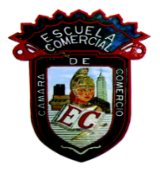 Materia: Matemáticas	 GEOMETRÍA ANALÍTICA	  SUBTEMA: DISTANCIA DE UN PUNTO A LA RECTAGrupos  42A y 52A                        PROF.: J. AUGUSTO GARCÍA GRASS                                                                                                                                 OBJETIVO	Determinar la distancia de un punto a una recta en el plano de coordenadas  cartesianas.Objetivos particularesMedir la distancia de un punto con coordenadas (x,y) a una recta dada.Representar gráficamente el punto y la recta.DISTANCIA DE UN PUNTO A LA RECTAComo es bien conocido, la distancia más corta entre dos puntos es una línea recta. En nuestro estudio nos enfocaremos a calcular la distancia de un punto con coordenadas conocidas a una recta definida por la ecuación: Ax + By + C = 0						Recta		       Punto de coordenadas( X , Y )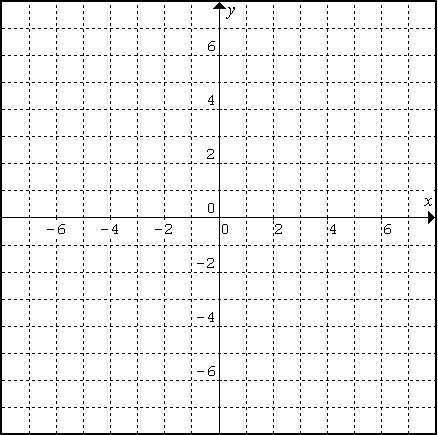 Escrito matemáticamente es: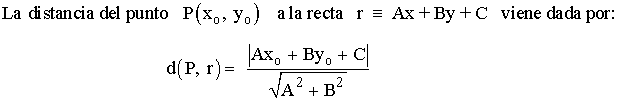 Adicionalmente, y considerando las igualdades trigonométricas, la ecuación normal de una recta   r   en función de la ley de cosenos directores se escribe como: 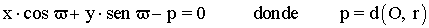 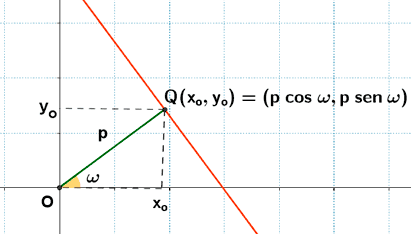 EJERCICIO Y DESARROLLOSi tenemos una ecuación de la recta dada por:5x – 9y -15 = 0Y un punto en un cuadrante con coordenadas ( 2 , 7 ), quiere decir que dicho punto se encuentra en el primer cuadrante.Despejamos los datos en la ecuación, con lo que el cálculo de distancia entre el punto en cuestión y la recta nos quedaría de la siguiente manera:				( 2 , 7 )      5x – 9y -15 = 0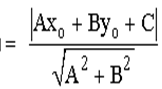 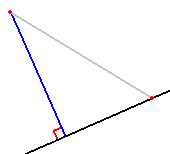 Se divide la expresión de la recta por la norma del vector y se pone el valor absoluto porque una distancia es siempre positiva.	      =    68     =  6.6 unidades de longitud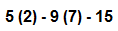 	 √ 52  +  (-9)2	          10.3A fin de reafirmar los conocimientos adquiridos puedes consultar las siguientes ligas en internet.https://es.khanacademy.org/math/eb-3-semestre-bachillerato/eb-geometria-analitica/eb-challenge-distance-between-a-point-and-a-line/v/distance-between-a-point-and-a-lineTAREA Y EJERCICIOS DE APLICACIÓN (Recomendación: utilizar papel milimétrico)Calcula la distancia entre el punto P( 5, 4 ) y la recta  3x + 2y - 4 = 0.Calcula la distancia de la recta 4x - 3y + 5 = 0 al origen de coordenadas.Calcula la distancia entre las rectas  x - 2y - 3 = 0  y  x - 2y + 1 = 0.Calcula la distancia de la recta 3x + 4y - 6 = 0 y el punto P( -1, 3 )Calcula la distancia de la recta 10x + 6y + 7 = 0 y el punto P( 5, - 6)CASO PRÁCTICO No. 7El desplazamiento de un proyectil tiene una ecuación definida por la recta x + 2y - 4 = 0Al ser detectado por un observador que está en un punto con coordenadas (4,3), éste a su vez quiere conocer la distancia a fin de interceptarlo y neutralizar su acción.Podrías calcular esta distancia y proporcionar dicha información al observador en tierra ?DesarrolloEl observador se encuentra en un punto fijo con coordenadas (4,3), 4 y 3 Kilómetros respecto de la referencia (origen), por lo que debemos sustituir estos valores así como los coeficientes de la ecuación x + 2y - 4 = 0 en la fórmula ya conocida.x + 2y - 4 = 0          3 Km                                        P(4,3)                      (0,0) Kilómetros                      4Km.  Despejando valores en la ecuación, tenemos que:               | 1*(4) + 2*(3) -4 |         6                                             =             = 2.69 Km                    (1)2 + (2)2               2.23NOTA: Dejas espacio en tu cuaderno de apuntes para que pegues el caso práctico, una vez que sea devuelto con la calificación.                                                                                                                                                                                                                                                                               